                                                                                                                                                                                                      ВЫНОСЛИВОСТЬ                    1. ПОНЯТИЕ И ХАРАКТЕРИСТИКА РАЗЛИЧНЫХ ВИДОВ ВЫНОСЛИВОСТИ         Выносливость как двигательное качество – есть способность человека к продолжительной и эффективной двигательной деятельности. Показателем выносливости является время, в течение которого человек способен поддерживать заданную форму деятельности. Общая физическая подготовка баскетболиста предусматривает развитие кардиореспираторной (аэробной) выносливости. Кардиореспираторная (синонимы аэробная, общая) выносливость – это способность длительно выполнять физическую работу в аэробном режиме энергообеспечения (Е.Р. Яхонтов. с.30, 2007).     Основной метод развития аэробной выносливости это длительное (свыше 10 мин.) равномерное или переменное выполнение работы с умеренной интенсивностью (пульс 130-150 уд.).     Важно с самого начала контролировать нагрузку. Для этого используется пальпаторный метод подсчёта пульса в области виска или шеи за 6 сек.     Правильной ориентировки поможет выделение трёх режимов: пульс до 150 уд/мин. – аэробный, до 180 уд/мин – смешанный, свыше 180 уд/мин. – анаэробный.      Аэробный – обеспечивающий организм кислородом. Аэробными называют энергетические процессы, протекающие с помощью кислорода.     Анаэробный – не обеспечивающий организм кислородом. Анаэробные процессы – это образование энергии при мышечной работе за счёт распада энергосодержащих веществ (аденозинтрифосфата и креатинфосфата).     Равномерный метод сохраняет своё преимущество и в возрасте 10-12 лет, когда для развития общей выносливости применяется длительный бег (до 30 мин.) при пульсе 140-15 ударов.     С переходом на следующий этап тренировки, для развития общей выносливости лучше использовать сочетание равномерного и переменного методов, что позволит перейти к совершенствованию аэробно-анаэробных способов энергообеспечения.     К числу примеров использования этого метода можно отнести бег в переменном темпе (чередование быстрых и медленных отрезков). Желательно чтобы пульс при этом не превышал 160 уд/мин. Повторная нагрузка осуществляется после пассивного отдыха и снижения пульса до 120-130 уд/мин.     В старшем юношеском возрасте для развития общей выносливости может использоваться интервальный метод. Интенсивность до 160 уд/мин., продолжительность выполнения упражнений – до 3 мин., число повторений – 5-6, отдых – 30-90 сек., в одной серии – 5-6 повторений, количество серий – 2-6.     Для тренера могут представлять интерес результаты исследований по изучению влияния анаэробных нагрузок на развитие аэробных возможностей.     Теорией и практикой отмечено, что наибольший эффект в развитии аэробных возможностей даёт не длительная работа умеренной интенсивности, а анаэробная, выполняемая  в виде кратковременных повторений, разделённых небольшими интервалами отдыха.  И действительно, если обратиться к анализу теории и практики физической подготовки /табл. /, то можно убедиться, что воспитание большинства физических способностей требует выполнения упражнений с максимальной или большой интенсивностью. При этом объём тренировочной нагрузки невелик. Всё зависит от того, какую физическую способность мы воспитываем. Например, при воспитании выносливости применяются упражнения  на дистанции от 200 – 300 м до 3000 м, но различной интенсивности (Л.В. Волков, с- 146-147, 2002).  .                                                                                                                                   Таблица 1             Содержание компонентов тренировочного воздействия,  направленного                                          на развитие физических способностей     Особая роль при прогнозировании потенциальных возможностей отводится определению максимального потребления кислорода, устойчивости к дефициту кислорода.      Считается, что эти показатели - генетически обусловленная способность организма (В.Б. Шварц, 1977; 1981 и др.). Максимальное потребление кислорода наследственно обусловлено на 73-79%. В процессе тренировки кислородный потолок можно повысить не более чем на 20-30%.          Общая выносливость – это способность к продолжительному и эффективному выполнению работы не специфического характера, оказывающую положительное влияние на процесс становления специфических  компонентов спортивного мастерства (В.Н. Платонов, 1997, 2004 гг.).                                                                                                                                                                                                                                                                                                                                                                                                                                                                                                                                                                                                                                                                                                                                                                                                                                                                                                                                                                                                                                                          Общая выносливость – это способность к продолжительной и эффективной двигательной деятельности умеренной интенсивности, которая требует функционирования всего мышечного аппарата.     Общая выносливость - способность длительное время выполнять мышечную работу без снижения её эффективности. Иначе говоря, выносливость можно определить, как способность  противостоять утомлению.     Выделяют  4 - основных типа утомления:  1. Умственное (например, при игре в шахматы).2. Сенсорное (утомление анализаторов, например, зрительного).3. Эмоциональное (после ответственных соревнований).4. Физическое (вызванное мышечной деятельностью).     Для волейбола  наибольший интерес представляет третий и четвёртый тип утомления.       Скоростная выносливость -  способность волейболиста выполнять технические приёмы и перемещения с высокой скоростью на протяжении всей игры. Развитие и проявление скоростной выносливости опирается, прежде всего, на высокий уровень анаэробной производительности, подготовленность опорно-двигательного аппарата, на силу психических процессов, на экономичность спортивной техники.     Скоростная выносливость – сочетание быстроты и выносливости при мышечной работе высокой интенсивности (Каледин С., с.26, 1968).     Скоростная выносливость – определяется устойчивостью нервных центров к высокому темпу активности. Она зависит от быстрого восстановления АТФ в анаэробных условиях за счёт креатинфосфата и реакций гликолиза.       Прыжковая выносливость – способность к многократному повторному выполнению прыжковых игровых действий с оптимальными мышечными усилиями без снижения эффективности техники и тактики игры.       Практика показывает, что уровень прыжковой выносливости, как правило, находится в прямой зависимости от степени квалификации спортсменов. Для наглядности ниже приведена таблица, в которой показано изменение основных параметров, характеризующих прыжковую выносливость в зависимости от квалификации и пола волейболистов.                                                                                                                                Таблица 2       Показатели прыжковой выносливости у волейболистов разной квалификации            (по средним данным (Нэдер Абдельсалам Абдалла Эль-Авамри, 1964)    Игровая выносливость – характеризуется способностью игроков команды длительное время выполнять игровые действия в условиях соревновательной деятельности без снижения скорости и эффективности выполнения всего комплекса технических приёмов и тактических взаимодействий.        Игровая выносливость – способность вести игру в высоком темпе без снижения эффективности выполнения технических приёмов и тактических комбинаций на протяжении всей игры (А.В. Беляев, с - 34, 2000).     Специальная выносливость – это выносливость по отношению к определённой двигательной деятельности.      Специальная выносливость – это способность волейболиста выполнять технические приёмы, тактические действия, прыжки и перемещения на протяжении всей игры без снижения эффективности /сборник ВФВ, выпуск 17, с- 83, 2014/.     Специальные формы выносливости характеризуются разными адаптивными перестройками организма в зависимости от специфики физической нагрузки.      Специальная выносливость в циклических видах спорта зависит от длины дистанции, которая определяет соотношение аэробного и анаэробного энергообеспечения. Например, в лыжных гонках на длинные дистанции соотношение аэробной и анаэробной  работы порядка 95% и 5%, спринте – 5% и 95%.. Это определяет разные требования к двигательному аппарату и вегетативным системам в организме спортсмена     Локальная выносливость - в работу вовлекается менее 1/3 общего объёма  мышц тела.     Региональная выносливость - в работу вовлекается от 1/3 до 2/3 мышечной массы.     Глобальная выносливость - в работу вовлекается свыше 2/3 мышечной массы тела.     Специальная выносливость квалифицируется: по признакам двигательного действия, с помощью которого решается двигательная задача (например, прыжковая выносливость);по признакам двигательной деятельности, в условиях которой решается двигательная задача (например, игровая выносливость);по признакам взаимодействия с другими физическими качествами (способностями) необходимыми для успешного решения двигательной задачи (например, силовая выносливость, скоростная выносливость, координационная выносливость и т.д.).     С педагогической точки зрения специальная выносливость определяется, как многокомпонентное понятие и является синтетическим качеством предполагающим наличие силовых и скоростных способностей и высокого уровня обычной выносливости (В.П. Губа, П.В. Квашук, В.Г. Никитушкин, с - 48, 2009).     Специальная выносливость зависит от возможностей нервно-мышечного аппарата, быстроты расходования ресурсов внутримышечных источников энергии, от техники владения двигательным действием и уровня развития других двигательных способностей. Для развития специальной выносливости применяются:методы непрерывного упражнения (равномерный и переменный);методы интервального прерывного упражнения (интервальный и повторный);соревновательный и игровой методы.     Различные виды выносливости независимы или мало зависят друг от друга. Например, можно обладать высокой силовой выносливостью, но недостаточной скоростной или низкой координационной выносливостью. Для ознакомления предлагаются возрастные границы критических периодов развития выносливости разных видов (табл. № 49).                                                                                                                                    Таблица 50Возрастные границы критических периодов развития выносливостиразных видов  (по А.А. Гужаловскому, 1984).     Необходимо отметить, что к числу факторов, обеспечивающих высокую прыжковую и скоростно-силовую выносливость, столь необходимую для игроков, относятся общая выносливость и способность спортсменов сохранять устойчивость этих показателей в продолжительных играх и турнирах. Для этого необходимо развитие общей выносливости - аэробных способностей (Ф.А. Иорданская, 2011г).        Развитие выносливости тесно связано с адаптационными способностями организма выполнять двигательную работу при недостатке кислорода. Приспособление к данному фактору осуществляется благодаря взаимосвязанной деятельности ряда функций и в первую очередь дыхания и кровообращения. Исследования, проведённые в 1970 году специалистами ИФК г. Смоленска выявили, что важным фактором, определяющим особенности адаптивных реакций организма в условиях недостатка кислорода, является возраст. Оказалось, что наименьшей функциональной устойчивостью к недостатку кислорода обладают дети 10-12 лет (В.М. Волков, И.И. Бахрах, с-17, 1970).       Это находится в соответствии с данными Е.П. Саснаускайте, установившей, что с возрастом снижается порог возбудимости дыхательного центра, а также с материалами Н.А. Шалкова, показавшего зависимость изменения парциального давления кислорода и углекислоты в альвеолярном воздухе от возраста.                                                                                                                                 Таблица 51Время задержки дыхания, величина снижения падения оксигенации крови,компенсаторные изменения внешнего дыхания (х±m)                 Рассматривая вопросы проявления выносливости на генетическом уровне, важно отметить наследственный состав мышечных волокон и преобладания в них процентного содержания структурного количества волокон обладающих разными функциональными свойствами. Все мышечные волокна по своему структурному обеспечению делятся на три типа:     Тип I        –  красные, медленные, окислительные, малоутомляемые;     Тип IIА    –  промежуточные, быстрые окислительно-гликолитические;     Тип IIВ – белые, очень быстрые с большой силой сокращения, гликолитические, быстроутомляемые.     Описанная генетически обусловленная зависимость мышечной композиции не предполагает успешность тренировки, так как переход одного типа мышечных волокон в другой не отмечается. От состава этих волокон, их процентного содержания  зависят свойства организма - такие,  как выносливость к физическим нагрузкам, сила, ловкость, скорость.      Исследования В.В. Язвикова (1985-1988) показали, что в мышцах у 45%  людей содержание волокон типа I было /составляет/ около 50%, а на долю типа IIА и IIВ приходились остальные 50%. В мышцах примерно 8% людей содержание волокон типа I не превышало 20%. У выдающихся марафонцев их было /наблюдается/ 80-90%, у конькобежцев спринтеров – 2-9%. Следовательно, врождённый состав мышц оказывает существенное  ( можно сказать определяющее) значение для перспективности человека в том, или в ином виде спорта (В.П. Губа, П.В. Квашук, в.Г. Никитушкин, с 73-74, 2009).    У спортсменов, тренирующихся на различных дистанциях, требующих преимущественного проявления  выносливости, наблюдается определенное соотношение типов медленных волокон. Содержание медленных волокон I типа  колеблется у мужчин от 45 до 92%, а у женщин от 45 до 75%. В то же время  у представителей скоростно-силовых видов спорта наблюдается обратная картина.    В результате продолжительной тренировки соотношение между волокнами I  и II быстрого типа  меняются незначительно (от  2 до 10%).    Под влиянием тренировки на выносливость наблюдается изменение во всех типах мышечных волокон: медленных окислительных (тип I) и быстрых (тип II). В результате такой тренировки значительно увеличивается  число капилляров в мышечной ткани (Я.М. Коц, 1986). Такая тренировка почти не изменяет соотношения двух основных типов мышечных волокон  - быстрых и медленных, тем не менее, она способна изменять соотношения двух видов быстрых волокон, увеличивая процент быстрых  окислительно - гликолитических  (II а) и соответственно уменьшая  процент быстрых гликолитических (II б)      Слишком большая по объёму силовая тренировка приводит к обратному  эффекту: переходу  волокон типа II а в II в, к уменьшению объёма митохондрий, ухудшению капилляризации, к увеличению поперечника мышечных волокон.     Тренеру, организующему и проводящему занятия с учащимися младшего школьного возраста и подростками, следует учитывать разную степень функциональной устойчивости своих воспитанников к недостатку кислорода. В этом случае простым тестом может служить проба с задержкой дыхания на вдохе. Ниже в таблице приведены ориентировочные данные по этой пробе, которые тренер может успешно использовать для получения необходимой информации.                                                                                                                                   Таблица 52                   Ориентировочная оценка  (сек.) пробы с задержкой дыхания.    Современный тренер должен каждое физическое качество рассматривать в свете его корреляции (взаимной и взаимозависимой связи) с другими качествами, а ни в коем случае не изолировано. Развитие выносливости без учёта, скажем уровня,  и качества технической подготовленности может оказаться началом серьёзной профессиональной ошибки.                                                       Победный финиш.                                            Фото 1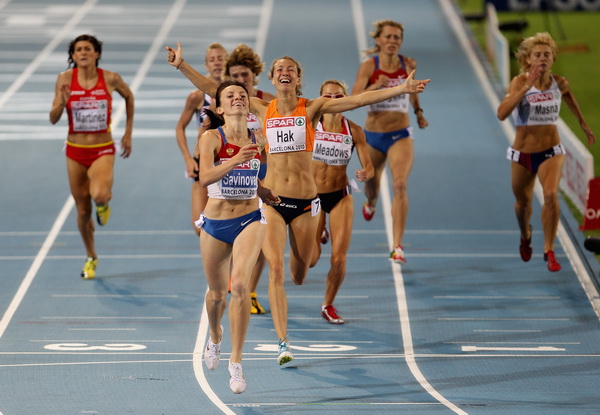                                                                                                                                                                                                       *       *      *Направленность тренировочного процессаНаправленность тренировочного процессаМаксимальная ЧСС, 170уд. м  ־¹Максимальная ЧСС, 170уд. м  ־¹Максимальная ЧСС, 170уд. м  ־¹БольшаяЧСС, 150уд. м  ־¹БольшаяЧСС, 150уд. м  ־¹БольшаяЧСС, 150уд. м  ־¹БольшаяЧСС, 150уд. м  ־¹СредняяЧСС, 130уд. м  ־¹СредняяЧСС, 130уд. м  ־¹СредняяЧСС, 130уд. м  ־¹Направленность тренировочного процессаНаправленность тренировочного процесса                           Компоненты тренировочного занятия                           Компоненты тренировочного занятия                           Компоненты тренировочного занятия                           Компоненты тренировочного занятия                           Компоненты тренировочного занятия                           Компоненты тренировочного занятия                           Компоненты тренировочного занятия                           Компоненты тренировочного занятия                           Компоненты тренировочного занятия                           Компоненты тренировочного занятияНаправленность тренировочного процессаНаправленность тренировочного процессаДлитель-ность, сОтдых,сПовторразДлитель-ность, сОтдых,сПовтор,разДлитель-ность, сДлитель-ность, сОтдых,сПовтор,раз1Скоростная10-20150-1805-6---------------------2Скоростно-силовая10-20150-1805-620-12090-1205-6------------3Выносливость10-2060-906-720-12030-606-7120-180120-18030-605-64Ловкость10-20150-1805-620-120150-1804-5120-180120-18090-1204-5РазрядМужчиныМужчиныМужчиныМужчиныЖенщиныЖенщиныЖенщиныЖенщиныРазрядВысота, смВремя, сКоличество прыжковМощностьВысота, смВремя, сКоличество прыжковМощностьМастер спорта48,757,352,056,9642,745,251,049,76I- разряд48,150,849,553,5238,140,146,839,88II - разряд44,554,753,248,0834,541,344,035,36№/№Двигательная способностьКритические периоды /возраст/Пол1Статическая силовая выносливость7-8,  9-12, 13-15, 16-17, 14-15      муж.,  жен.2 Динамическая силовая выносливость8-13,  11-13,  16-17       муж.,  жен.3 Общая выносливость8-9,  9-12,  12-13,  14-15      муж.,  жен.№/№Изучаемые показателиВозраст по годамВозраст по годамВозраст по годамВозраст по годам№/№Изучаемые показатели10-1213-1415-1618-201Время задержки дыхания(в сек.)50,1±1,364,4±2,664,2±2,692,0±2,42Величина падения оксигенации крови в %3,5±0,154,9±0,26,19±0,79,6±0,53Градиент падения оксигенации крови0,66±0,020,73±0,030,95±0,031,0±0,034Время полного восстановления оксигенации крови (в сек.)20,0±2,428,8±2,852,9±4,235,4±1,95Избыточная лёгоч.  вентил.за 3 мин. восстановления4,0±0,65,5±0,410,4±0,813,3±0,8№/№Возраст /лет/ОтличноХорошоУдовлетворительно1  9 – 10Больше 5550 – 5540 – 50211 – 12Больше 7065 – 7055 – 65 313 – 14  Больше 9590 – 95 80 – 90 